Информационное сообщение о предоставлении земельных участковМинистерство имущественных отношений и архитектуры Ульяновской области, руководствуясь ст. 39.18 Земельного кодекса Российской Федерации, извещает о приеме заявлений о предоставлении в собственность земельных участков:1) с кадастровым номером 73:19:070701:2703, площадью 660 кв.м, местоположение: Российская Федерация, Ульяновская область,                г. Ульяновск, с. Карлинское, ул. Ватутина, цель предоставления земельного участка – для индивидуального жилищного строительства, категория земель – земли населенных пунктов (земельный участок расположен в зоне с особыми условиями использования территории охранная зона транспорта; зона охраны искусственных объектов (реестровый номер: 73:00-6,496, 73:00-6,497, 73:00-6,498); в границах приаэродромной территории аэродрома Ульяновск (Баратаевка));2) с кадастровым номером 73:19:074101:902, площадью 2016 кв.м, местоположение: Российская Федерация, Ульяновская область, городской округ город Ульяновск, д. Кувшиновка, ул. Акчурина, цель предоставления земельного участка – для ведения личного подсобного хозяйства, категория земель – земли населенных пунктов (земельный участок расположен в границах приаэродромной территории аэродрома Ульяновск (Баратаевка));3) в кадастровом квартале 73:19:074101, площадью 900 кв. м, местоположение: Ульяновская область, г. Ульяновск, д. Кувшиновка, цель предоставления земельного участка – для индивидуального жилищного строительства, категория земель – земли населенных пунктов (земельный участок расположен в границах приаэродромной территории аэродрома Ульяновск (Баратаевка)).Граждане, заинтересованные в предоставлении земельных участков, в течение тридцати дней со дня опубликования и размещения извещения могут подавать в письменной форме заявления о намерении участвовать в аукционе по предоставлению земельных участков.Ознакомление со схемой расположения земельного участка на кадастровом плане территории, указанного в п. 3, содержащей сведения о характеристиках и месте расположения земельного участка, осуществляется по адресу: Ульяновская область, г. Ульяновск, улица Спасская, д.8, 3 этаж, каб.315 ежедневно с 09.00 до 13.00 часов, кроме субботы, воскресенья и праздничных дней.Заявление о намерении участвовать в аукционе подается лично ежедневно с 09.00 до 13.00 часов, кроме субботы, воскресенья и праздничных дней или почтовым отправлением в адрес ОГКУ «Региональный земельно-имущественный информационный центр» по адресу: Ульяновская область, г. Ульяновск, улица Спасская, д.8, 3 этаж, каб.315. Письменные заявления, сданные в организацию связи до двадцати четырех часов последнего дня срока, считаются поданными в срок.Дата окончания приема заявлений – 01.04.2024.Лицо, подающее заявление о намерении приобретения прав на земельные участки, предъявляет документ, подтверждающий личность заявителя, а в случае обращения представителя физического лица – документ, подтверждающий полномочия представителя физического лица в соответствии с законодательством Российской Федерации.В случае направления заявления о намерении приобретения права на земельные участки посредством почтовой связи на бумажном носителе к такому заявлению прилагается копия документа, подтверждающего личность заявителя, а в случае направления такого заявления представителем физического лица – копия документа, подтверждающего полномочия представителя физического лица в соответствии с законодательством Российской Федерации.Земельный участок с кадастровым номером 73:19:070701:2703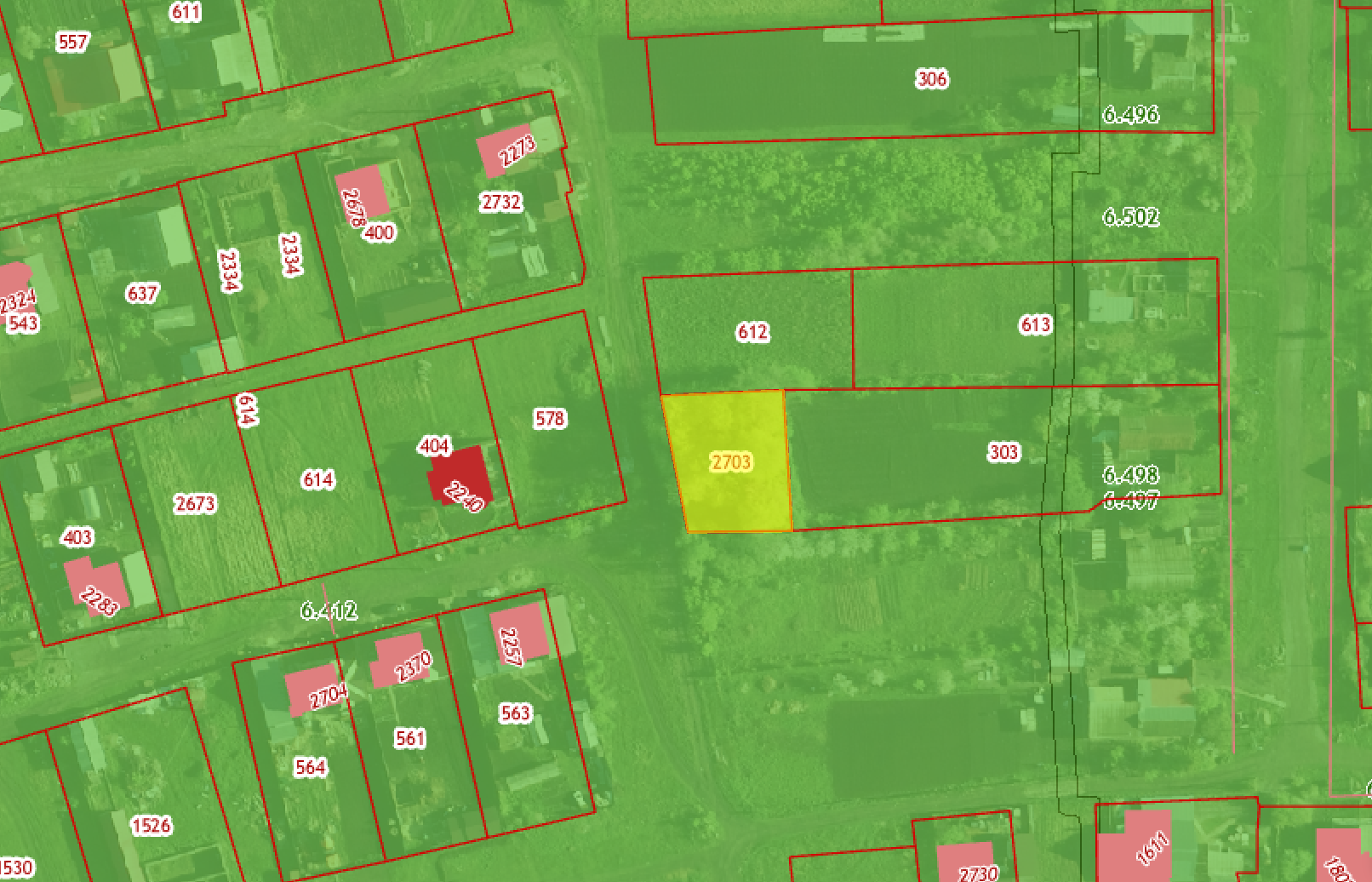 Земельный участок с кадастровым номером 73:19:074101:902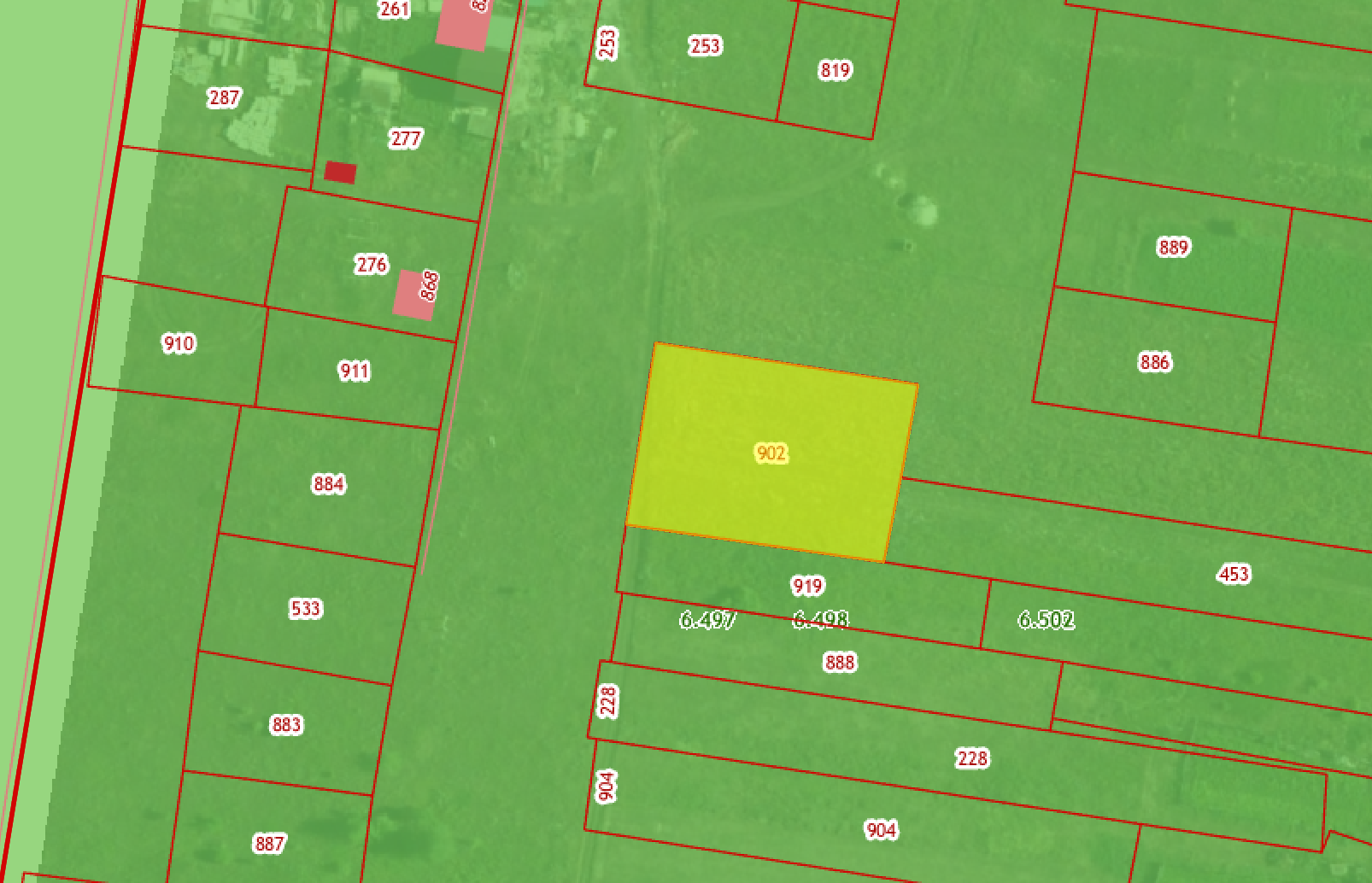 Земельный участок в кадастровом квартале 73:19:074101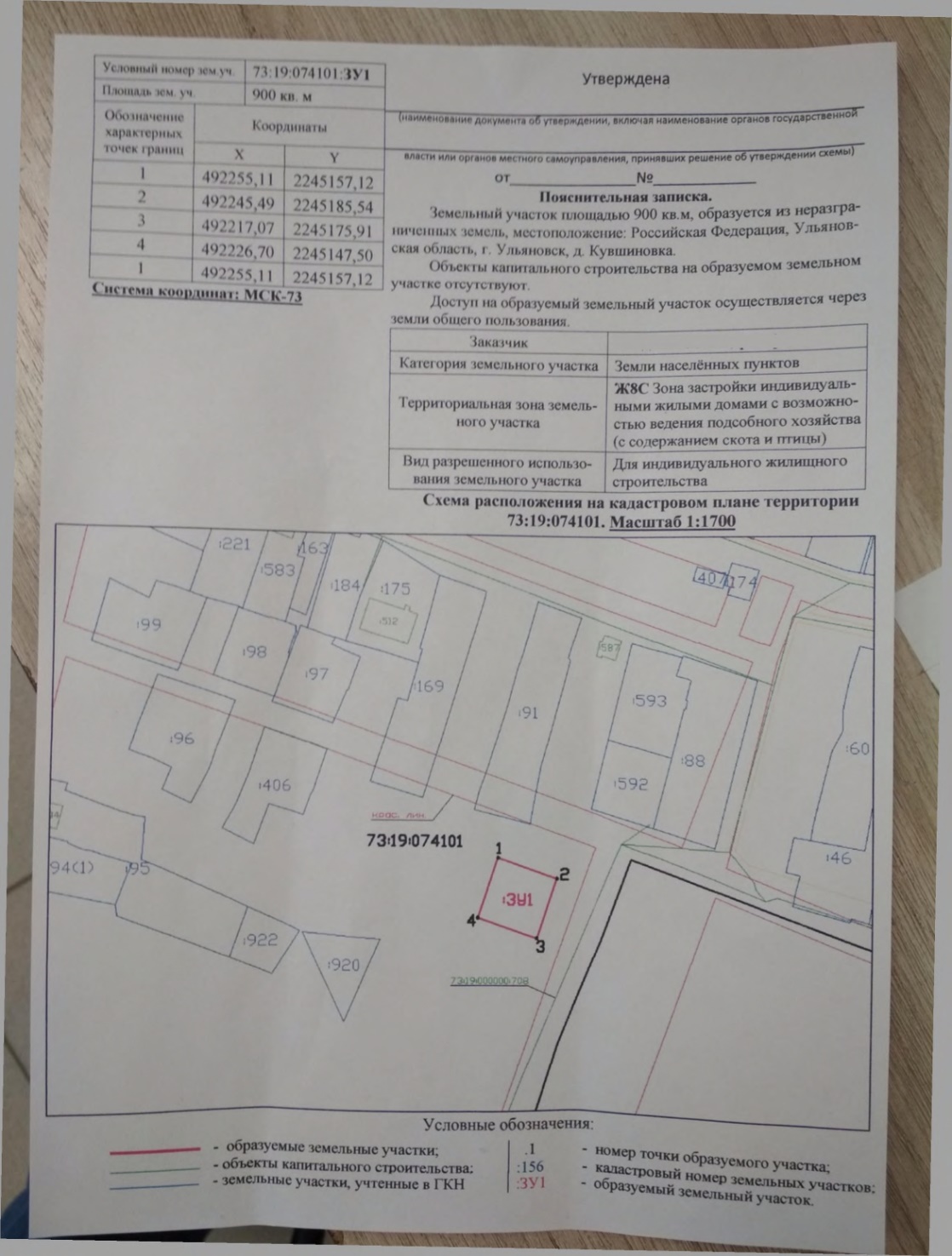 